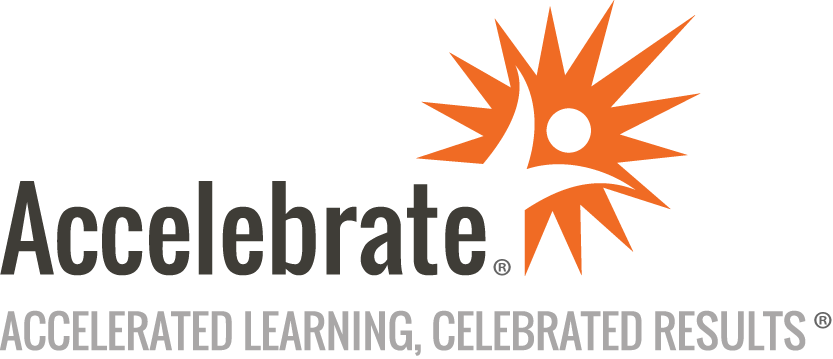 Building R Web Applications with ShinyCourse Number: RPROG-104
Duration: 2 daysOverviewAccelebrate's Building R Web Applications with Shiny course teaches attendees how to convert their R-based data analytics programs into responsive, interactive web applications.PrerequisitesA basic knowledge of R is required, including an understanding of the role of objects in R, indexing, and calling and writing functions.MaterialsAll attendees receive comprehensive courseware and a textbook.Software Needed on Each Student PCA recent release of R 4.xIDE or text editor of your choice (RStudio recommended)ObjectivesQuickly review R fundamentalsTour the directory structure of Shiny applications and learn how the components of a Shiny application interrelateUse Shiny widgetsLayout their applications in a way that is responsive (i.e., viewable across multiple device types and resolutions)Work with Shiny extensionsDeploy Shiny applicationsOutlineA Brief R Overview Working With DataCreating Numerical and Graphical SummariesWriting Functions in RWhat is Shiny? A Simple App that We Will Build on Day 1A Fancy App that We Will Build on Day 2The Shiny App Directory ui.Rshiny.Rglobal.RR and shinyServerThe www DirectoryrunAppOther Local Launching MethodsWidgets and the Input List Elements They Create ExamplesverbatimTextOutputInput List Elements and Their Role in shinyServerOutput List Elements and Their Role in shinyUIApplication Development ExercisesApplication Layout sidebarThe Bootstrap 12-Wide Grid Systemtabsets, navlist, and navbarPageApplication ThemesShowcase Mode and the DESCRIPTION FileThe Reactive Dependency ChainApplication Development ExercisesShiny Extensions DataTablesdygraphsshinyRGLSharing Your App With Others Setting up an AWS Server and Launching Via Shiny ServerLaunching Via shinyapps.ioConclusion